COVID-19 CLOSUREDue to the Government guidelines, we have made the very difficult decision to close until further notice. The protection of our employees, customers and community remains paramount to us.We want to thank all our loyal customers for your support during this time.We would like to be able to update all of our clients regarding us re-opening and give clients the opportunity to book in for future appointments for when we do re-open.If you are a walk-in client, or just don’t yet have the Booksy app, please download at booksy.com/download (insert your domain here with help at booksy.info/BooksySupport) to ensure you are aware of our re-opening for when it is safe to  do so and to pre book your appointment for this time.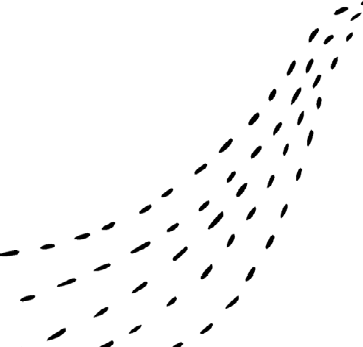 Stay safe and we will see you soon.Add you own QR code here. Create using our steps at booksy.info/BooksySupport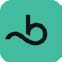 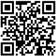 